Второе заседание					 		28 СозываО публичных слушаниях по проекту решения «О бюджете  сельского поселения Кушманаковский сельсовет муниципального района  Республики Башкортостан на 2020 год и на плановый период 2021 и 2022 годов»	В соответствии со ст. 28  Федерального закона «Об общих принципах организации местного самоуправления в Российской Федерации»   Совет сельского поселения  Кушманаковский  сельсовет решил:	1. Назначить публичные слушания по  проекту решения «О бюджете сельского поселения Кушманаковский  сельсовет муниципального  район Республики Башкортостан на 2020 год и на плановый период 2021 и 2022 годов» на 10 декабря 2019 года в 15 часов дня в здании администрации сельского поселения Кушманаковский  сельсовет муниципального  район Республики Башкортостан.	2. Организацию и проведение публичных слушаний по проекту решения  «О бюджете сельского поселения Кушманаковский  сельсовет муниципального  район Республики Башкортостан на 2020 год и на плановый период 2021 и 2022 годов» возложить на комиссию Совета по подготовке и проведению публичных слушаний.	4. Установить, что письменные предложения жителей сельского поселения Кушманаковский  сельсовет муниципального  район Республики Башкортостан по проекту решения «О бюджете сельского поселения Кушманаковский  сельсовет муниципального  район Республики Башкортостан на 2020 год и на плановый период 2021 и 2022 годов» направляются в Совет по адресу: д. Кушманаково, ул. Роберта Ахметгалиева,62 в период со дня обнародования настоящего решения до 10 декабря 2019 года.	5. Обнародовать настоящее решение на информационном стенде в здании администрации сельского поселения Кушманаковский  сельсовет.	Глава сельского поселения Кушманаковский сельсоветмуниципального района Бураевский районРеспублики Башкортостан 				         	    И.Р.Камалов29 ноября 2019 года		№ 36БАШКОРТОСТАН РЕСПУБЛИКАҺЫ               БОРАЙ РАЙОНЫ МУНИЦИПАЛЬ РАЙОНЫНЫҢ КУШМАНАК АУЫЛ СОВЕТЫ АУЫЛ БИЛӘМӘҺЕ СОВЕТЫ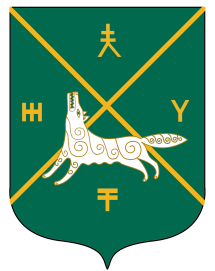 СОВЕТ СЕЛЬСКОГО  ПОСЕЛЕНИЯКУШМАНАКОВСКИЙ  СЕЛЬСОВЕТ   МУНИЦИПАЛЬНОГО РАЙОНА БУРАЕВСКИЙ  РАЙОН        РЕСПУБЛИКИ  БАШКОРТОСТАН